Súkromná spojená škola, Starozagorská 8, Košice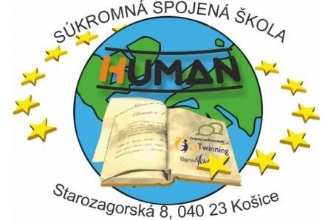 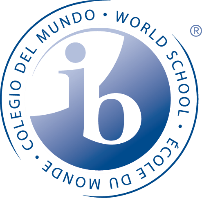 ZÁPIS DO 1. ROČNÍKApre školský rok 2024/2025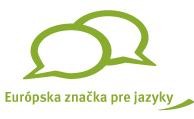 I. Pravidlá zápisu do 1.ročníka Povinná školská dochádzka začína začiatkom školského roku, ktorý nasleduje po dni, keď dieťa dovŕši šiesty rok veku a dosiahne školskú spôsobilosť. Na základné vzdelávanie možno výnimočne prijať aj dieťa, ktoré nedovŕši šiesty rok veku a absolvovalo povinné predprimárne vzdelávanie, a to po súhlasnom vyjadrení príslušného zariadenia poradenstva a prevencie aj súhlasnom vyjadrení všeobecného lekára pre deti a dorast. Plnenie povinného predprimárneho vzdelávania v materskej škole zákonný zástupca preukazuje „potvrdením“ príslušnej materskej školy. Zápis do 1.ročníka je obojstranne poznávací: škola rodine ponúka model a systém vzdelávania rodina by mala tento model a systém vzdelávania spoznať (pred zápisom dieťaťa do 1.ročníka) škola má záujem spoznať očakávania rodičov V mesiacoch december 2023 až marec 2024 sa uskutočňuje informačná kampaň, počas ktorej škola prezentuje vzdelávacie a záujmové ponuky pre žiakov. Počas tohto obdobia môžu rodičia zapisovať svoje dieťa do zoznamu uchádzačov formou elektronickej prihlášky. Na základe predzápisových elektronických prihlášok zostaví vedenie školy do 31.marca 2023 časový harmonogram uchádzačov o zápis, ktorý bude rodičovi doručený elektronicky formou pozvánky. Počet detí v triede (16) je stanovený vnútornými predpismi školy. Počet tried závisí od počtu prihlásených. Škola realizuje vonkajšiu diferenciáciu pri vytváraní kolektívu tried, t.j. kolektív žiakov navštevujúcich anglické Súkromné materské školy a kolektív žiakov navštevujúcich slovenské Materské školy a Súkromné materské školy. Prijaté sú deti priami rodinní príslušníci detí navštevujúcich Súkromnú základnú školu deti s odkladom povinnej školskej dochádzkyspĺňajúce školou požadované kritériá na prijatie do 1.ročníka nadané deti Ďalší uchádzači budú evidovaní ako náhradníci, ktorým bude ponúknutá možnosť zápisu 
v prípade odkladu povinnej školskej dochádzky zapísaného dieťaťa školským psychológom rozhodnutia rodiča zapísať dieťa na inú školu       O tejto možnosti náhradníkov budeme informovať rodičov v mesiacoch máj 2024 až august       2024. Na zápis je potrebné prísť s dieťaťom a priniesť rodný list dieťaťa občiansky preukaz zákonného zástupcu     Súkromná spojená škola vyžaduje pri zápise: osobné údaje o dieťati v rozsahu meno, priezvisko a rodné priezvisko (je žiadúce, aby bolo uvedené v tvare totožnom ako na rodnom liste),dátum a miesto narodenia, adresa trvalého pobytu alebo adresa miesta, kde sa dieťa obvykle zdržiava, ak sa nezdržiava na adrese trvalého pobytu, rodné číslo, štátna príslušnosť, národnosť, osobné údaje o zákonných zástupcoch dieťaťa v rozsahu titul, meno a priezvisko, rodné priezvisko,adresa bydliska a druh pobytu, kontakt na účely komunikácie.Podľa § 144a zákona účinného od 1. januára 2022 sa na podaniach týkajúcich sa výchovy a vzdelávania, v ktorých sa rozhoduje v správnom konaní, teda aj na žiadosti sa vyžaduje podpis obidvoch zákonných zástupcov dieťaťa.Podpis obidvoch zákonných zástupcov dieťaťa sa nevyžaduje, ak: jednému z rodičov bol obmedzený alebo pozastavený výkon rodičovských práv a povinností vo veciach výchovy a vzdelávania dieťaťa, ak jeden z rodičov bol pozbavený výkonu rodičovských práv a povinností vo veciach výchovy a vzdelávania dieťaťa alebo ak spôsobilosť jedného z rodičov na právne úkony bola obmedzená (spôsob preukázania uvedenej skutočnosti ani doklad, ktorým sa táto skutočnosť preukazuje, školský zákon neustanovuje, túto skutočnosť je možné preukázať, napríklad neoverenou kópiou rozhodnutia súdu), jeden z rodičov nie je schopný zo zdravotných dôvodov podpísať sa (spôsob preukázania uvedenej skutočnosti ani doklad, ktorým sa táto skutočnosť preukazuje, školský zákon neustanovuje, túto skutočnosť je možné preukázať, napríklad potvrdením od všeobecného lekára zákonného zástupcu, ktorý nie je schopný sa podpísať) alebo vec neznesie odklad, zadováženie súhlasu druhého rodiča je spojené s ťažko prekonateľnou prekážkou a je to v najlepšom záujme dieťaťa (spôsob preukázania uvedenej skutočnosti ani doklad, ktorým sa táto skutočnosť preukazuje, školský zákon neustanovuje, túto skutočnosť je možné preukázať napríklad písomným vyhlásením. Na prihláške stačí podpis len jedného zákonného zástupcu, ak sa zákonní zástupcovia dohodli, že prihlášku podpisuje iba jeden zákonný zástupca, a ak o tejto skutočnosti doručia riaditeľovi školy písomné vyhlásenie. Rozhodnutie o prijatí sa doručí obidvom zákonným zástupcom dieťaťa. Ak sa tak dohodnú zákonní zástupcovia, rozhodnutie možno doručiť len jednému z nich. Túto vzájomnú dohodu deklarujú zákonní zástupcovia písomným vyhlásením podľa § 144a ods. 4 školského zákona, ktoré doručia riaditeľovi základnej školy.Poznámka:V rámci pripravovaných aktivít školy pred Zápisom do 1. ročníka bude vítaná účasť rodičov detí Materskej školy na otvorených vyučovacích hodinách, prezentáciách Medzinárodného programu Primary Years Programme, kultúrnych a športových aktivitách školy v školskom roku 2023/2024. Informácie o termínoch realizácie budú zverejnené na wwwstránke Súkromnej spojenej školy www.schoolhuman.eu a schoolhuman.edupage.org.II. KALENDÁR ZÁPISUKontakt: 0947 964 713, erika.hancovska@schoolhuman.eu  wwwstránka školy: www.schoolhuman.eu                                 schoolhuman.edupage.org.	PhDr. Erika Hančovská, PhD 	                  riaditeľka školy05.04.2024 (piatok)• elektronicky prihlásenía) Zápis do 1.ročníka od 15.00 hod. – 18.30 hod. b) Informačné stretnutie rodičov s vedením školy06.04.2024 (sobota) • elektronicky prihlásenía) Zápis do 1.ročníka 8.00 hod. – 13.00 hod. b) Informačné stretnutie rodičov s vedením školy12.04.2024 (sobota) • ostatní záujemcia) Zápis do 1.ročníka 8.00 hod. – 13.00 hod. b) Informačné stretnutie rodičov s vedením školyapríl 2024 - máj 2024Vydanie Rozhodnutí o prijatí do 1. ročníkaapríl 2024 - máj 2024Prijímanie detí na uvoľnené miesta odkladmimáj 2024 – jún 2024Podpisovanie Zmluvy o výučbe žiaka